Утверждаю Директор МБОУ «СОШ №12»___________Шебединова М.У.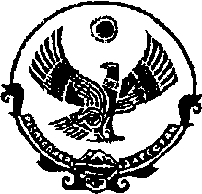 	РЕСПУБЛИКА ДАГЕСТАН   Г.ИЗБЕРБАШМуниципальное бюджетное общеобразовательное учреждение «Средняя общеобразовательная школа №12»368500, г.Избербаш, Победы, 19, тел.(8-87245)2-67-41, email izb.school.12@mail.ruГрафик проведения ВПР в 6,8 классах  в МБОУ «СОШ №12» в 2020-2021 учебном годупредмет классвремя прведениядата проведениягеография 6а2-3уроки7.04.2021география 6в2-3уроки7.04.2021история6а2-3 уроки8.04.2021история6г2-3 уроки8.04.2021биология6б2-3 уроки10.04.2021биология6г2-3 уроки10.04.2021биология6д2-3 уроки10.04.2021обществознание6б2-3 уроки9.04.2021обществознание6в2-3 уроки9.04.2021обществознание6д2-3 уроки9.04.2021физика8а2-3  уроки3.04.2021обществознание8а2-3  уроки2.04.2021химия8б2-3  уроки3.04.2021география8б2-3  уроки2.04.2021биология8в2-3  уроки3.04.2021история8в2-3  уроки2.04.2021химия8г2-3  уроки3.04.2021география8г2-3  уроки2.04.2021